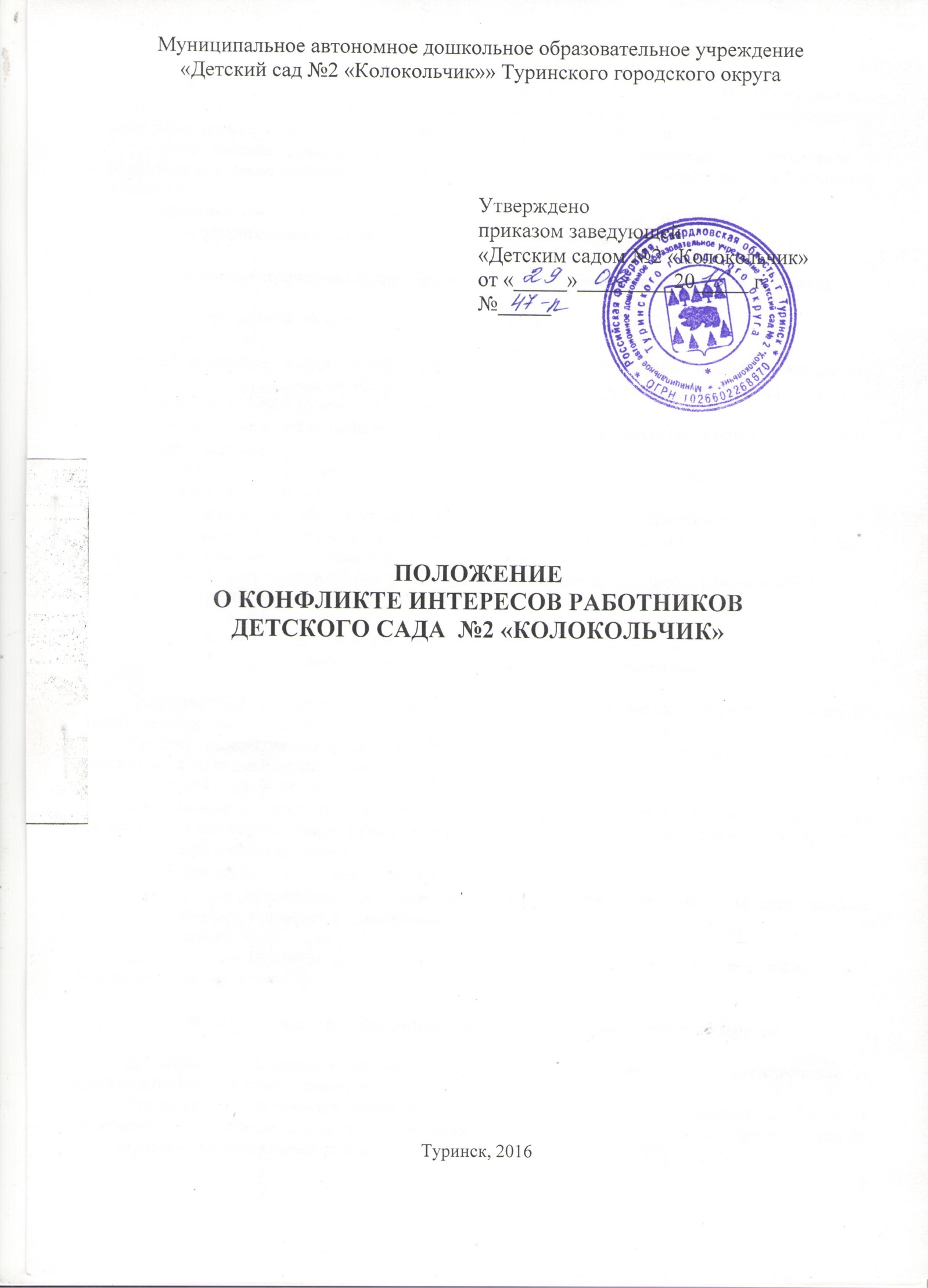 Общие положенияПоложение о кон6фликте интересов - это локальный акт Детского сада №2 «Колокольчик», устанавливающий порядок выявления и урегулирования конфликта интересов, возникающего у работников организации в ходе выполнения ими трудовых обязанностей.Ознакомление граждан, поступающих на работу в организацию с Положением о конфликте интересов производится в соответствии со статьей 68 Трудового кодекса Российской Федерации.Действие настоящего Положения о конфликте интересов распространяется на всех работников организации вне зависимости от уровня занимаемой должности.Основные принципы предотвращения и урегулирования конфликта интересовВ основу работы по предотвращению и урегулированию конфликта интересов положены следующие принципы:обязательность раскрытия сведений о реальном или потенциальном конфликте интересов;индивидуальное рассмотрение и оценка репутационных рисков для организации при выявлении каждого конфликта и его урегулирование;конфиденциальность процесса раскрытия сведений о конфликте интересов и процесса его урегулирования;соблюдение баланса интересов организации и работника организации при урегулировании конфликта интересов;защита работника организации от преследования в связи с сообщением о конфликте интересов, который был своевременно раскрыт работником организации и урегулирован (предотвращен) организацией.Формы урегулирования конфликта интересов работников организации должны применяться в соответствии с Трудовым кодексом Российской Федерации.Порядок раскрытия конфликта интересов работником организации и его урегулированиеОтветственным за прием сведений о возникающих (имеющихся) конфликтах интересов является должностное лицо организации, ответственное за противодействие коррупции.Процесс раскрытия конфликта интересов утверждается локальным нормативным актом организации и доводится до сведения всех ее работников.Раскрытие конфликта интересов осуществляется в письменной форме.Информация о возможности возникновения или возникновении конфликта интересов представляется в виде декларации о конфликте интересов (приложение) в следующих случаях:при приеме на работу;при назначении на новую должность;в ходе проведения ежегодных аттестаций на соблюдение этических норм ведения бизнеса, принятых в организации;при возникновении конфликта интересов.Допустимо первоначальное раскрытие конфликта интересов в устной форме с последующей фиксацией в письменном виде.Возможные способы разрешения возникшего конфликта интересовДекларация о конфликте интересов изучается должностным лицом, ответственным за противодействие коррупции, и направляется руководителю организации.Руководитель организации рассматривает декларацию о конфликте интересов, оценивает серьезность возникающих для организации рисков и , в случае необходимости, определяет форму урегулирования конфликта интересов.Рассмотрение декларации о конфликте интересов осуществляется руководителем организации и должностным лицом организации, ответственным за противодействие коррупции, конфиденциально.Формы урегулирования конфликта интересов:ограничение доступа работника организации к конкретной информации, которая может затрагивать его личные интересы;добровольный отказ работника организации или его отстранение (постоянное или временное) от участия в обсуждении и процессе принятия решений по вопросам, которые находятся или могут оказаться под влиянием конфликта интересов;пересмотр и изменение функциональных обязанностей работника организации;перевод работника организации на должность, предусматривающую выполнение функциональных обязанностей, не связанных с конфликтом интересов, в соответствии с Трудовым кодексом Российской Федерации;отказ работника от своего личного интереса, порождающего конфликт с интересами организации;увольнение работника организации в соответствии с пунктом 7.1. части 1 статьи 81 Трудового кодекса Российской Федерации;иные формы разрешения конфликта интересов.По письменной договоренности организации и работника, раскрывшего сведения о конфликте интересов, могут применяться иные формы урегулирования.При принятии решения о выборе конкретного метода разрешения конфликта интересов учитывается степень личного интереса работника организации, вероятность того, что его личный интерес будет реализован в ущерб интересам организации.Обязанности работника организации в связи с раскрытием и урегулировании конфликта интересовПри принятии решений по деловым вопросам и выполнении своих должностных обязанностей работника организации обязан:руководствоваться интересами организации без учета своих личных интересов, интересов своих родственников и друзей;избегать ситуаций и обстоятельств, которые могут привести к конфликту интересов;раскрывать возникший (реальный) конфликт интересов;содействовать урегулированию возникшего конфликта интересов.